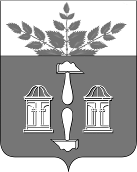 АДМИНИСТРАЦИЯ МУНИЦИПАЛЬНОГО ОБРАЗОВАНИЯ ЩЁКИНСКИЙ РАЙОН ПОСТАНОВЛЕНИЕО внесении изменения в постановление администрации Щекинского района от 01.12.2021 № 12 – 1551 «О Порядке разработки, реализации и оценки эффективности муниципальных программ муниципального образования город Щекино Щекинского района»В соответствии с пунктом 1 статьи 179 Бюджетного кодекса Российской Федерации, Федеральными законами от 06.10.2003 № 131-ФЗ 
«Об общих принципах организации местного самоуправления в Российской Федерации», от 28.06.2014 № 172-ФЗ «О стратегическом планировании в Российской Федерации», на основании Устава муниципального образования город Щекино Щекинского района администрация Щекинского района ПОСТАНОВЛЯЕТ:1. Внести в постановление администрации Щекинского района от 01.12.2021 № 12 – 1551 «О Порядке разработки, реализации и оценки эффективности муниципальных программ муниципального образования город Щекино Щекинского района» изменение, исключив слово «непрограммных» из третьего абзаца пункта 3.5 части 3 приложения.2. Настоящее постановление обнародовать путем размещения на официальном Портале муниципального образования Щекинский район и на  информационном стенде администрации Щекинского района по адресу: Ленина пл., д. 1, г. Щекино, Тульская область.3. Настоящее постановление вступает в силу со дня официального обнародования и распространяет свое действие на правоотношения, возникшие с 20.12.2022. от 27.12.2022 № 12 – 1679 Первый заместитель главы администрации муниципального образования Щёкинский районЕ.Е. Абрамина